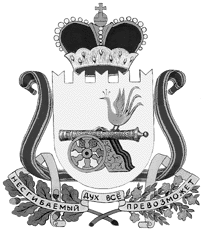 администрация муниципального образования«Вяземский район» смоленской областиПОСТАНОВЛЕНИЕот 05.05.2017 № 879
           В соответствии со статьёй 179 Бюджетного кодекса Российской Федерации, постановлением Администрации муниципального образования «Вяземский район» Смоленской области от 11.11.2016 № 1810 «Об утверждении Порядка принятия решения о разработке муниципальных программ, их формирования и реализации и Порядка проведения оценки эффективности реализации муниципальных программ»Администрация муниципального образования «Вяземский район» Смоленской области постановляет:	1. Внести в муниципальную программу «Развитие физической культуры, спорта и молодежной политики в   Вяземском городском поселении Вяземского района Смоленской области», утвержденную постановлением Администрации муниципального образования «Вяземский район» Смоленской области                          от 31.12.2014 № 2049 (в редакции постановлений Администрации муниципального образования «Вяземский район» Смоленской области                          от 04.08.2015 № 1379,  от 10.08.2015 № 1412, от 09.09.2015 № 1646, от 25.11.2015 № 2235, от 18.12.2015  № 2360, от 31.03.2016 № 438, от 17.06.2016 № 858,                      от 13.07.2016 № 1056, от  12.12.2016 № 1999,  от 23.12.2016 № 2237, от 30.03.2017 № 606), следующие изменения:1.1. В Плане реализации муниципальной программы позицию:изложить в следующей редакции: Позицию:изложить в следующей редакции:1.2. План реализации муниципальной программы дополнить позицией следующего содержания:2. Опубликовать настоящее постановление в газете «Вяземский вестник»                  и разместить на официальном сайте Администрации муниципального образования «Вяземский район» Смоленской области.3. Контроль за исполнением данного постановления возложить на    заместителя Главы Администрации муниципального образования «Вяземский район» Смоленской области Т.А. Якушеву.Глава  муниципального образования		               «Вяземский район» Смоленской области                                             И.В. ДемидоваРазослать:  прокурору, КФКСиМП, бухгалтерии КФКСиМП, КЭР, ФУ, редакции, сайт, К - Т.А. Якушевой, регистрЭкз. 9О внесении изменений в муниципальную программу «Развитие физической культуры, спорта и молодежной политики в   Вяземском городском поселении Вяземского района Смоленской области» Приобретение наградной атрибутики для награждения победителей и призеров соревнованийКомитет по физической культуре, спорту и молодежной политикеБюджет Вяземского городского поселения485 000,0085 000,00170 000,00230 000,00хххПриобретение наградной атрибутики для награждения победителей и призеров соревнованийКомитет по физической культуре, спорту и молодежной политикеБюджет Вяземского городского поселения433 640, 0053640,00170 000,00230 000,00хххУчастие делегации Вяземского городского поселения в областных соревнованияхКомитет по физической культуре, спорту и молодежной политикеБюджет Вяземского городского поселения490 000,00100 000,00180 000,00210 000,00хххУчастие делегации Вяземского городского поселения в областных соревнованияхКомитет по физической культуре, спорту и молодежной политикеБюджет Вяземского городского поселения470 000,0080 000,00180 000,00210 000,00хххПриобретение спортивного инвентаря Комитет по физической культуре, спорту и молодежной политикеБюджет Вяземского городского поселения51360,0051360,00--хххВИЗЫ:Заместитель Главы Администрации  Т.А. Якушева  _______________Начальник юридического отдела В.П. Березкина_______________И.о. начальника финансового управления И.А. Кургуз_______________Председатель КЭРА.О. Фирсов_______________Главный специалист ОМСЛ.В. Икатова_______________Исп.: председатель комитета по ФКСиМПА.А. Чекед_______________Разр. Е.Г. Бобкова           5 77 01